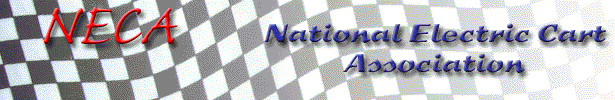 Want To Race This Year??Join The NECA Challenge!!Our scheduled dates are:April 26th- Berlin RacewayMay 10th- Berlin RacewayTrophy goes to OVERALL WINNERS!We have New Discounts available:The cost is still $40.00 per car per race but………………………If you register for all of the above races (4 races total) then your cost will only be $120.00 per car.  Registration must be received by APRIL 19th.If you only register for  both races on the day of April 26th then your cost will be $60.00 per car Registration must be received by April 19th.If you only register for  both races on the day of May 10th then your cost will be $60.00 per car Registration must be received by May 3rd.Checks MUST be mailed in advance to receive these offers. Please contact us with any questions.Cost at the gate for late registration will be $50.00 per car per race. Note: If you have any questions, email Jim Nicolas at necaracing@gmail.com Or call (616)-997-3543For more information visit our website, www.necaracing.comThe deadline for registration is coming up so print off your Registration Form and send it in now!!HOW DOES IT WORK?Open Class - open to any legal NECA, OPPD, IOWA Electrathon, and Electrathon America, car.Stock Class - NECA legal cars under $3500.00 only April 26th  - Stock and open classes will each have 2 1-hour races. Race 1: Oval Track. Race 2: Oval Track.May 10th -Stock and open classes will each have 2 1-hour races. Race 1: Oval Track. Race 2: Oval Track.*Please note the different schedules and point totals for the year***Stock and Open will race together but will be scored separately**The OVERALL 4-RACE CHAMPION in each class will keep a traveling trophy for 1 year and will get their name on the plaque.  Awards for all dates- 1st, 2nd, and 3rd in Stock and Open classes – your point total for that day will determine your place.